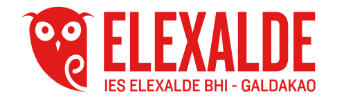 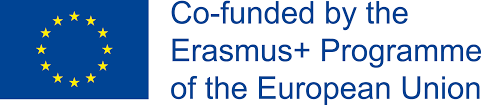 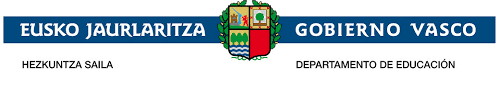 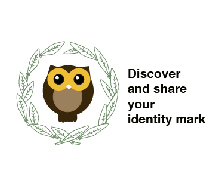 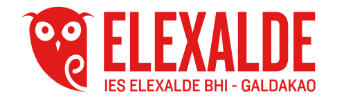 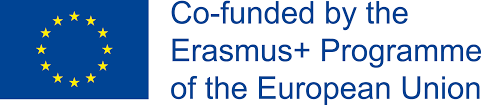 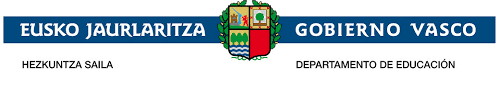 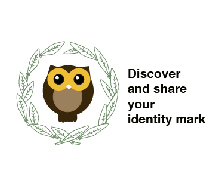 MYTHOLOGYCAL DIGITAL STORIES Student´s name…………………………………………………………………………Final Mark………………………10-98-76-54-3-2Student´s markCONTENTThe digital story is well organised, the mythological creatures are well located  and their characteristics can be found in the story  The story has been organised although there some paragraphs which are translated from Google translator Copy paste. A translation from Google translator and the story is not organised at all. The creatures have nothing to be with their characteristics A Total translation from google translator from Google translator and it is difficult to understand it.EFFORTThere has been a big effort in the creation of the digital story The effort has been O.K Little effortNot effort at allCOLLABORATIONThere has been a lot of collaboration between the two students who participate in it.Just a collaboration between the two students Not a lot of collaboration between the students. Only one of them has done it Not collaboration at allCreation of the  digital story Both audio and visual  ( it is important that the story is drawn ) .The story is understood just listening to it Audio and visual. Some drawings There are some problems to understand some parts of the story.Visual no audio and very poor design. Just photos from the Internet Visual no audio and designed in a very quick wayUse of EnglishPronunciation and intonationVery good use of English with a good pronunciation and intonationUse of English, pronunciation and intonation acceptableProblems with the use of English pronunciation and intonationVery poor use of English and intonation. Communication broken Overall Excellent job Good jobPoor job Very poor job